Порядок оформления библиографии на арабском языке.1. В каждом блоке (источники, литература, сетевые ресурсы) наименования публикаций на арабском языке выделяются в отдельный абзац, в котором «направление текста» задается «справа налево» с выравниванием по правому краю. 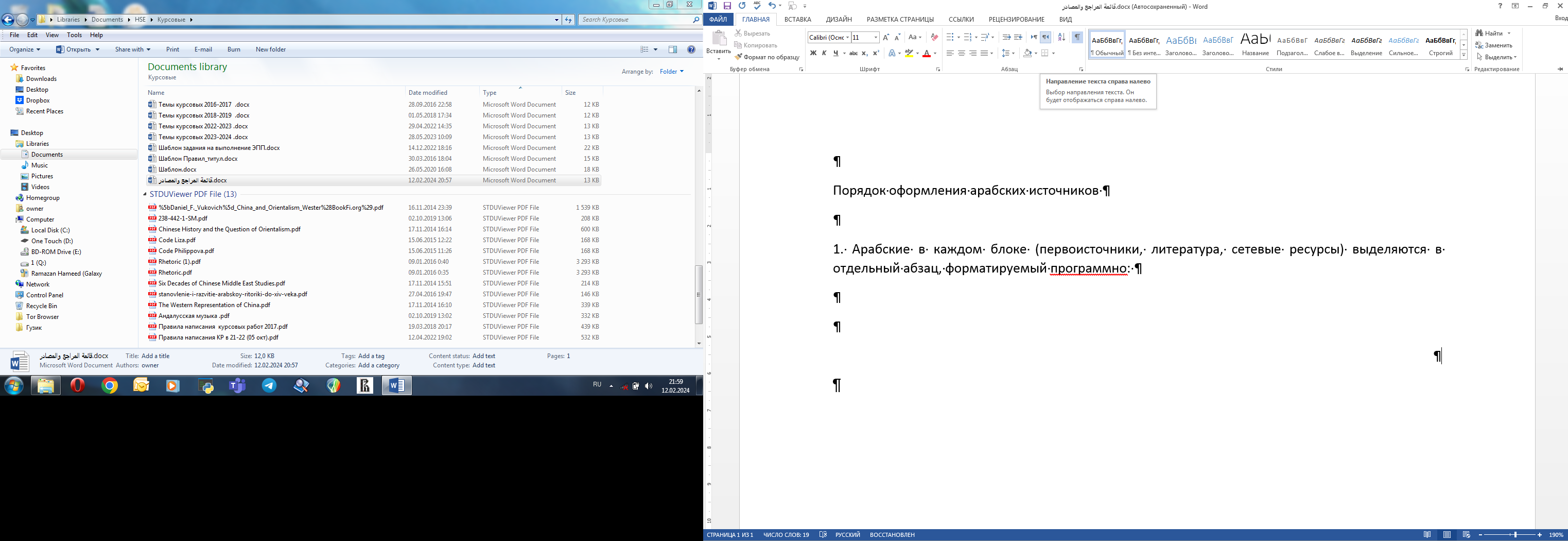 2. Арабские источники указываются одним из распространенных арабских шифтов (Times New Roman, Arial, Traditional Arabic, Calibri) на арабском языке. 3. Нумерация приводимых источников сплошная (продолжающаяся) в каждом блоке14. Ryding, Karin C. A Reference Grammar of Modern Standard Arabic. Cambridge University Press. 2005 15. عباس حسن. النحو لوافي. ج. ١–٤. دار المعارف. القاهرة. 1996.4. Источники приводятся в списке в следующем порядке: имя автора, название работы, том/выпуск (если имеется), издательство, место издания (если известно), год издания (если известен). 5. Нумерация арабского раздела источников расставляется справа, перед именем автора в обычных индийских (европейских) цифрах (1, 2, 3. …). 6. Имя автора ограничивается тремя его составными элементами: личное имя, отчество, имя деда/фамилия. Если невозможно идентифицировать элементы имени, то они приводятся так, как указано в источнике. Если автор имеет дополнительные элементы имени, под которыми он более известен (лакаб, кунья, нисба и т. д.), то они приводятся в круглых скобках после имени. عمرو بن بحر من محبوب (الجاحظ). البيان والتبيين. المطبعة التجارية الكبرى. مصر (القاهرة). 1926.أحمد بن الحسين بن الحسن (المتنبي). ديوان. دار بيروت. 1983.الحسين بن عبد الله بن الحسن (ابن سينا). القانون في الطب. دار الكتب العلمية.بيروت. 2008.7. Работы в периодических изданиях приводятся по следующему образцуعبد السلام الشدادي. الوضع اللغوي المغربي بين إرث الماضي ومقتضيات الحاضر. (مجلة) المدرسة المغربية، العدد الثالث، مارس 2011.8. Арабоязычные электронные/сетевые ресурсы приводятся на арабском языке по вышеприведенным правилам, «направление текста» задается «справа налево» с выравниванием по правому краю. Сетевой адрес (URL) приводится ниже, с выделением в отдельный абзац, «направление текста» в нем задается «слева направо» с выравниванием по левому краю.يحي اليحياوي. بؤس البحث العلمي بالمغرب. تم الدخول إلى الموقع بتاريخ 28 نوفمبر/تشرين الثاني .2019https://www.hespress.com/opinions/13950.html